Močvare su plitke vode stajaćice, odnosno tlo natopljeno najčešće slatkom vodom staništa su za za mnoge biljne i životinjske vrste, kao što su vodozemci,ribe, ptice, kukci, gmazovi i sisavci.Močvare se najčešće nalaze u riječnim nizinama ili uz jezera, odnosno u reljefnim depresijama s intenzivnom vegetacijom. U močvarama se, za razliku od tresetišta, ne stvara treset.Prema porijeklu i načinu dotoka vode močvare se dijele  na:niske, koje se "hrane" samo izdanskom podzemnom vodom; kod ovih močvara, vegetacijski sloj je deblji.visoke, koje se "hrane" samo površinskom vodom, praktično jedino oborinskim vodama; ovdje je sloj vegetacije tanak.mješovite, koje se prihranjuju iz oba izvora; ovaj tip je najčešći.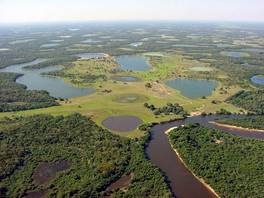 Pantanal, najveća svjetska močvara, prostire se na 240.000 km² i dom je čak 300 vrsta sisavaca i reptila, 665 vrsta ptica i 400 vrsta riba.Opstanak Pantanal ugrožavaju ljudi svojom pretjeranom aktivnošću na tom području. Zbog sječe šuma, razvoja poljoprivrede i nekontroliranog turizma površina ove močvare svake se godine smanji za 2,3 posto, a za 50 godina mogla bi potpuno nestati.Lonjsko polje obuhvaća močvarno područje gdje se susreću rijeka Sava, Kupa, Una, Strug i Lonja. U Lonjskom polju živi 16 vrsta vodozemaca te barske kornjače, bjelouške, žličarke i ostale. Ljepota Lonjskog polja ne leži samo u velikom broju životinjskih vrsta nego i u hrastu lužnjaku.Na sjeveroistočnom dijelu Hrvatske smjestilo se još jedno poznato močvarno područje. Kopački rit je poznat po zoološkom rezervatu u kojem obitava populacija orlova štekavaca te divljih pataka i prekrasnih vranaca. Najveća važnost Kopačkog rita je u velikom broju ptica, a osim toga označen je kao važno močvarno područje za odmorište i hranilište močvarnih selica.U središnjem dijelu Hrvatske u dolini rijeke Kupe smjestila se još jedna močvara. Crna Mlaka je močvarno područje gdje obitavaju brojne biljne i životinjske vrste. Ovdje se nalazi hrast lužnjak, obični grab, crveni ljiljan te gmazovi, beskralježnjaci i kukci.Delta Neretve nalazi se na samom jugu i predstavlja močvarno područje na kojem su smješteni ostaci sredozemnih močvara. Delta Neretve je posebno važna pticama kojima služi kao odmorište tijekom njihove selidbe prema Africi. Neretva je ujedno i zimovalište za skupine iz srednje i sjeveroistočne Europe.imePovršina (ha)1.Lonjsko polje210 0002.Kopački rit17 7003.Delta Neretve12 0004.Crna Mlaka625